استمارة تحضير لمادة:العلوم الإدارية.الوحدة: الثالثة"تابع التنظيم."المرحلة الدراسية:ثانوي المسار:أنساني العام الدراسي     14/    14 ه فترة تنفذ الوحدة : من    /    /     14إلى     /    /     14هاليومالتاريخالصفموضوع الدرس                         الأهداف    الواجبإستراتيجية التدريس                     الوسائل                     الوسائلالأحــد   /    /ثالث ثانويأنسانيالتصميم التنظيمي للمنشاتأن تعرف الطالبة معني التصميم التنظيمي للنشات.أن تعدد الطالبة مكونات التصميم التنظيمي.رقم 1ص 60- الحوار والمناقشة     (     )- حل المشكلات (   )- التعلم التعاوني                 (    )- الاستكشاف والاستقصاء  (     )- تمثيل الأدوار (   )- القصة       (     )- أخرى       (     )- العصف الذهني       (      )- عمليات التفكير الإبداعي       (     )- التفكير الناقد (    )أوراق عمل_عرض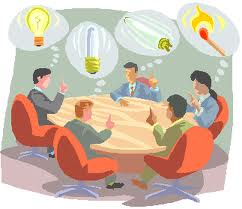 السبورة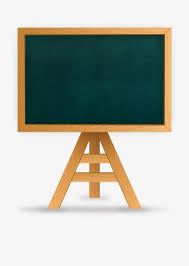 الأقلام الملونة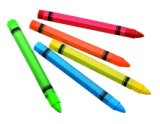 جهاز العرض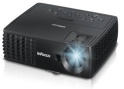 الكتاب المدرسي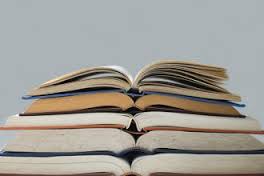 شرائح الباوربوينت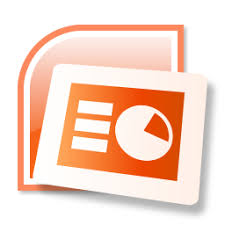 الاثنيـن   /    /ثالث ثانويأنسانيالهيكل التنظيميأن تعرف الطالبة الهيكل التنظيميأن تقارن الطالبة بين عناصر الهيكل التنظيمي.أن تبين الطالبة أهمية الهيكل التنظيمي.عددي مكونات التصميم         التنظيمي؟- الحوار والمناقشة     (     )- حل المشكلات (   )- التعلم التعاوني                 (    )- الاستكشاف والاستقصاء  (     )- تمثيل الأدوار (   )- القصة       (     )- أخرى       (     )- العصف الذهني       (      )- عمليات التفكير الإبداعي       (     )- التفكير الناقد (    )أوراق عمل - عرض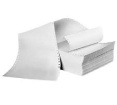 السبورةالأقلام الملونةجهاز العرضالكتاب المدرسيشرائح الباوربوينتالـثلاثاء    /   /ثالث ثانويأنسانيالخريطة التنظيميةأن تعرف الطالبة الخريطة التنظيمية.أن تركز الطالبة على أهمية الخريطة التنظيمية.أن تميز الطالبة بين إشكال الخريطة التنظيمية.أن تفرق الطالبة بين الخريطة والهيكل التنظيمي.عددي إشكال    الخريطة التنظيمية ؟- الحوار والمناقشة     (     )- حل المشكلات (   )- التعلم التعاوني                 (    )- الاستكشاف والاستقصاء  (     )- تمثيل الأدوار (   )- القصة       (     )- أخرى       (     )- العصف الذهني       (      )- عمليات التفكير الإبداعي       (     )- التفكير الناقد (    )عرض _ أوراق عمل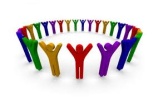 السبورةالأقلام الملونةجهاز العرضالكتاب المدرسيشرائح الباوربوينتالأربعـاء    /   /ثالث ثانويأنسانيالدليل التنظيميأن تعرف الطالبة الدليل التنظيميأن تركز الطالبة على أهمية الدليل  التنظيمي.أن تتعرف الطالبة على محتويات الدليل التنظيميأن تحدد الطالبة أهداف الدليل التنظيميعرفي الدليل   التنظيمي؟- الحوار والمناقشة     (     )- حل المشكلات (   )- التعلم التعاوني                 (    )- الاستكشاف والاستقصاء  (     )- تمثيل الأدوار (   )- القصة       (     )- أخرى       (     )- العصف الذهني       (      )- عمليات التفكير الإبداعي       (     )- التفكير الناقد (    )أوراق عمل - عرض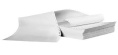 السبورةالأقلام الملونةجهاز العرضالكتاب المدرسيشرائح الباوربوينتالخميس   /    /ثالث ثانويأنسانيمراجعة وحل تمارين الوحــــــــــــــــــــــدةأن تسترجع الطالبة الأساليب التي تمت دراستها في الدروس الماضية.أن تتعود الطالبة على الطريقة الجماعية للنقاش وإدارة الحوار أن تعبر الطالبة عما يجول في خاطرها، وتتدرب على التحدث والإلقاء أمام الجميع رقم 4 ص60- الحوار والمناقشة     (     )- حل المشكلات (   )- التعلم التعاوني                 (    )- الاستكشاف والاستقصاء  (     )- تمثيل الأدوار (   )- القصة       (     )- أخرى       (     )- العصف الذهني       (      )- عمليات التفكير الإبداعي       (     )- التفكير الناقد (    )أوراق عمل – عرض +الكتاب المدرسي 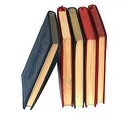 السبورةالأقلام الملونةجهاز العرضالكتاب المدرسيشرائح الباوربوينت